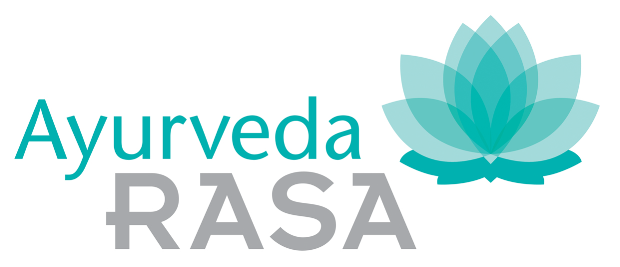 Intake- en AnamneseformulierGeheimhouding wordt in acht genomen ten aanzien van de verstrekte gegevensDatum:		ALGEMEENVoor- en achternaam:	Naam en voorletters zoals bij verzekering bekend:	Adres:	Postcode en woonplaats	Telefoonnummer (evt. ook mobiel):	Emailadres:	Geboortedatum	Relatie-/klantnummer Zorgverzekering	Huisarts+plaats	Verzekerd bij:	Evt. gezinssamenstelling:	Evt. beroep:	HULPVRAAG OF KLACHTEN:Wat zijn op dit moment uw klachten / waarom bent u op dit moment hier:Wie heeft u doorverwezen/Hoe bent u bij mij terechtgekomen?	Overige vragen:Algemeen:WerkgerelateerdHoe lang is het geleden dat u zichzelf goed voelde?Wat waren de eerste klachten en wanneer verergerden de klachten zich.Waardoor verergerden de klachten. Zijn er meer fysieke klachten.Gebruikt u medicijnen (ook homeopathisch, vitamines, andere supplementen of pijnstillers)?Heeft u last (gehad) van:AngstklachtenOverspannenheidStressFlauwvallenDepressiesBloeddrukHart- en vaatziektenEpilepsieDiabetischPsychische aandoeningHyperventilatieIndien relevant: komen de klachten ook voor bij naaste familieleden?
zo ja, bij wieWordt u voor uw klachten behandeld door een arts/specialist?
zo ja, door wieIs er een regelmaat of patroon in uw klachten te ontdekken/herkennen?Welke omstandigheden verergeren de klachten? (kou, honger, beweging…)Als u pijn heeft, kunt u dan de aard van de pijn omschrijven? 
(stekend, brandend, zeurend, schietend, kloppend, beklemmend etc.)
als u uw pijn een cijfer mocht geven, welk cijfer gaf u dan.
1 = iets, 10= zeer ernstigWelke omstandigheden verminderen de klachten? (kou, warmte, rust, eten, houding, beweging)Heeft u littekens? Zo ja, waar en waardoorHebt u een goede nachtrust?Hoe voelt u zich (emotioneel) in het algemeen? (verdrietig, eenzaam, rusteloos, last van stress, geïrriteerd, boos, kalm)Op welk tijdstip van de dag voelt u zich het best of het slechtst?Hoe is uw eetlust?Hoe is uw stoelgang? Regelmatig/onregelmatig?
kleur ontlasting? (wit  / lichtbruin / geelbruin / donkerbruin / zwart)
Consistentie ontlasting? 
Vast/brij-ig/zacht/waterigRookt u? zo ja, hoeveelDrinkt u? zo ja, hoeveelGebruikt u drugs of andere verslavende middelen?
zo ja, welke en hoeveelDrinkt u koffie? Zo ja, hoeveel kopjesHeeft u last van allergieën. zo ja, welke
Bent u allergisch voor bepaalde voedingsmiddelen? zo ja, welkeIndien van toepassing:
Heeft u veel last van uw menstruatiecyclus?
heeft u veel last van de overgang?Bent u zwanger?Heeft u hobby’s?Ook sportenOverig:Heeft u het gevoel dat uw klachten te maken hebben met het werk.Heeft u contact hierover gehad met de bedrijfsarts / Arbo-dienst? 
Zo ja, heeft u daar op korte termijn een afspraak
zo nee, is het doorgegeven aan de ARBO-dienst.Heeft u nog contact gehad met uw werkgever en zo ja, hoe verlopen die contacten.Datum:Naam cliënt:HandtekeningDatum:Naam therapeutHandtekening